«Роль практической подготовки средних медицинских работников  с использованием современных медицинских технологий»Преподаватель первой квалификационной категории  Волжского филиала ГБОУ СПО «Волгоградский медицинский колледж»Пименова Надежда ВладимировнаДобрый день уважаемые коллеги и гости! У нас сегодня необычная  научно – практическая конференция, в которой принимают участие студенты, их работы, посвященные исследовательской деятельности и  прорыву в инфузионной терапии, мы представим в дальнейшем. На сегодняшний день инфузионная терапия  является самой распространенной  медицинской  манипуляций. Особенность современной медицины  в том, что  инфузия  на игле (через шприц) в странах запада вообще не проводится. И в России с каждым годом все больше увеличивается использование периферических внутривенных катетеров. В реальности  же мы столкнулись с тем, что когда студенты медицинского колледжа приходят на практику в лечебные учреждения города, они не владеют НИ ЗНАНИЯМИ, НИ НАВЫКАМИ использования и ПРИМЕНЕНИЯ ПЕРИФЕРИЧЕСКИХ КАТЕТЕРОВ. Данная  манипуляция не изучается, то есть, у студентов нет  теоретических знаний не говоря  уже о практическом  использовании периферического доступа. Получается, что программа подготовки среднего медицинского персонала отстает от потребностей практического здравоохранения.   Мы работаем в рамках ФГОС федеральных государственных образовательных стандартов А медицинские учреждения заинтересованы в выпускниках медицинских колледжей как квалифицированных специалистах, обладающих достаточными компетенциями для качественного выполнения своих обязанностей, владеющих  базовыми теоретическими знаниями   и хорошими  практическими навыками. Этого можно достичь только обеспечив методологическое единство теории и практики в подготовке среднего медицинского персонала. В  колледже большое внимание уделяется теории, и основные практические навыки студенты приобретают в учебных комнатах на фантомах. И наше пожелание чтобы обучению практическим навыкам в  лечебном учреждении также уделялось пристальное внимание. Нам бы хотелось, чтобы медицинские работники отнеслись  к этой проблеме серьезно и с пониманием. Учитывая, что в последнее время прекращена доплата медсестрам, которые курировали студентов на производственной практике. И сегодня от студентов мы часто слышим что на практике они никому не нужны.  Поверьте, я никого не хочу обидеть, но от того, как мы подготовим студентов (на практике) зависит их уровень подготовки на выходе из учебного  заведения и, следовательно, работа в наших же лечебных учреждениях. Поэтому практическое здравоохранение Волжского и выступило организатором проведения конференции. Мы  обратились  в Комитет здравоохранения Волгоградской области с  целью привлечь внимание к проблемам подготовки будущих специалистов, к необходимости работать в одном направлении, чтобы обеспечивать  качественной  медицинской  помощью жителей Волгоградской области. Эта тема поднималась 26- 27 сентября в Волгограде в 2013 году когда проходила научно - практическая конференция «НОВЫЕ ТЕХНОЛОГИИ В ДЕЯТЕЛЬНОСТИ  СПЕЦИАЛИСТОВ СО СРЕДНИМ  МЕДИЦИНСКИМ ОБРАЗОВАНИЕМ»  В одном из докладов был приведен  социологический опрос выпускников российских учреждений медицинского среднего образования за 2012 -2013год и выявил основную проблему: низкий уровень владения практическими навыками, связанными с использованием современных медицинских технологий будущей профессии.  С этими доводами трудно не согласится. Проводя такое исследование сегодня, результаты сильно бы не изменились. Наша  задача  как педагогов состоит в том, чтобы повысить эффективность самостоятельной работы в достижении качественно новых целей образования и, прежде всего, сформировать профессиональные компетенции студентов. Один из вариантов подготовки студентов это  научно – исследовательская деятельность.Позволю Вам напомнить, прошло уже почти 5 лет, как 17 ноября 2011 года в городе Санкт-Петербурге состоялась конференция «Единый Стандарт периферического венозного доступа как возможность оптимизации работы ЛПУ»  Основные цели   данного проекта:Разработка и внедрение в широкую сестринскую практику Протокола катетеризации периферических вен для лечебных учрежденийПовышение знаний и умений среднего медицинского персонала в современном подходе к обеспечению и поддержанию периферического венозного доступа.Повышение безопасности среднего медперсонала и пациента при обеспечении и поддержании периферического венозного доступаПовышение качества оказания медицинской помощи На сегодняшний день на сайте размешены  и утверждены новые национальные стандарты для специалистов в области медицины и здравоохранения,   которые будут введены в действие в 2016 году.  Но, к сожалению,  там ни о каких новых технологиях нет и речи.  Из  всего, что там публикуется относящееся  к современным  медицинским технологиям  будущей профессии - это уход за периферическим и  центральным катетерами.   Получается что у нас нет общепринятых стандартов катетеризации периферических вен (есть стандарт принятый ассоциацией, есть свои разработанные алгоритмы отдельных лечебных учреждений и НИИ), но практика использования периферических катетеров до сих пор широко не распространена. Если точнее, владеют этой техникой далеко не все медицинские сестры стационаров. Поэтому многие выпускники медицинских  колледжей приступают к работе, не владея знаниями и техникой выполнения.  На рабочем месте более опытные сотрудники проводят обучение методом  наставничества «из рук в руки». Будучи классным руководителем, выпуская свою группу и переживая за их трудоустройство,  было принято решение  провести с ним внеаудиторное занятие  по теме «Современные аспекты проведения инфузионной терапии с применением периферических катетеров» В наше время найдется мало противников использования манекенов вместо реальных больных при отработке  рутинных, болезненных или даже опасных процедур и манипуляций.Но предварительно, студентам было предложено провести исследование,  в областном перинатальном центре им. Ушаковой, т.к. по специальности это были акушерки. Их выводы натолкнули на идею провести дальнейшее более глубокое исследование - по истории применения периферического катетера; сделать сравнительный анализ по лечебным учреждения в этом направлении. К сожалению не всё  успели  - это была выпускная группа. Так вот это занятие не прошло бесследно  и  4 из них работают в детской реанимации. Есть загрифованная методическая разработка  «Современные аспекты проведения инфузионной терапии с применением периферических катетеров» подготовленная мною.  Таким образом в  новом учебном году было предложено другим студентам продолжить исследование. И я надеюсь, что из всего проделанного родится вторая часть методической разработки по инфузионной терапии.Целью работы явилось приспособление системы взаимодействия «педагог-студент» к современным условиям образования и требованиям времени.При этом были поставлены определенные задачи:1. получение новых знаний;2. расширение профильного кругозора обучающихся;3. взаимообучение студентов ;4. овладение ими компетенциями в области исследований;5. развитие познавательного интереса.Главным образом, все было направлено на самостоятельное овладение студентами компетенциями в процессе активной мыслительной и практической деятельности.Что из этого получилось, вы скоро сможете оценить. Думаю что в настоящее время, необходимо хотя бы  на внеаудиторных  занятиях проводить мастер-классы (возможно привлечение специалистов из учреждений здравоохранения, представителей фирм, а так же использование личного опыта и умения преподавателя) по таким  темам как:  «Современные аспекты катетеризации периферических вен», «Инфузионные шприцевые насосы (инфузоматы)», "Применение помп и портов", и  возможность  включение и  изучение  этих тем  в программу профессионального модуля. Такого рода занятия и работа  вызывает повышенный интерес у студентов, так как в современных условиях медицинская сестра, фельдшер, акушерка  обязаны владеть профессиональными компетенциями, навыками выполнения манипуляций, постоянно их совершенствовать, повышать свой профессионализм, чтобы быть конкурентоспособным специалистом. Учитывая, что в  нашей области есть высокотехнологичная медицинская помощь в различных лечебных учреждениях и в дальнейшем эта тенденция будет увеличиваться. А на рынке труда требуется молодой, грамотный, знающий, умеющий профессионал.В этом году мы продолжили исследовательскую деятельность со студентами и сейчас ребята представят вам свои доклады. Работали мы в единой команде и каждый представленный вашему вниманию доклад пропустили, что называется, через себя. В свою очередь нам  хотелось бы поблагодарить комитет здравоохранения Волгоградской области в лице Елисеевой Лилии Владимировны и  Президента ассоциации медицинских сестер Погарелову Галину Евгеньевну за понимание и сотрудничество, сотрудников ГБУЗ «ГКБ №1  им. С.З. Фишера», областного онкологического диспансера №3 и так же представителей фирмы B BRAUN. Особое слово хочется сказать о дружелюбной обстановке, которая царила  во время проведения исследовательской работы Ну, а сейчас ребята представят вам свои презентации, надеюсь, что Вы услышите много интересной информации. 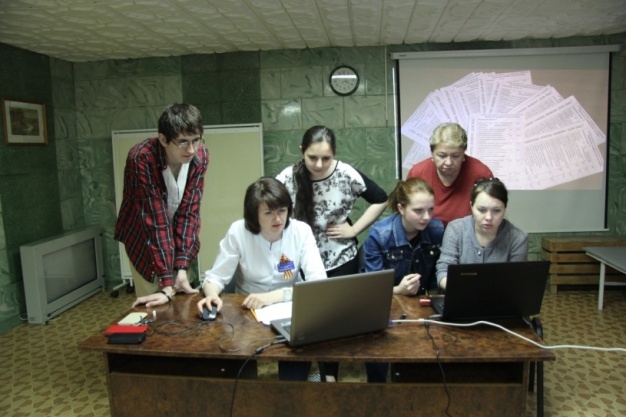 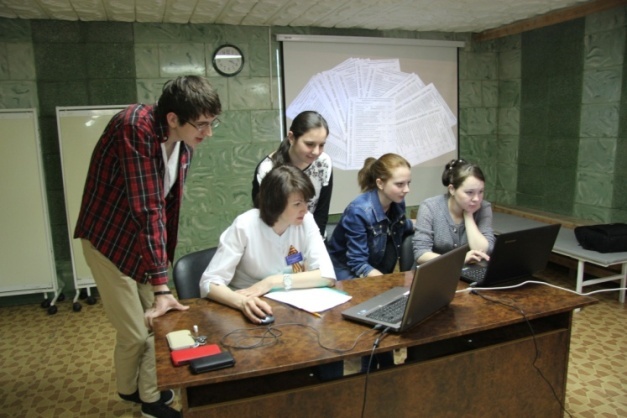 